Čo robiť a čoho sa vyvarovať,aby proces adaptácie prebiehal bez problémov?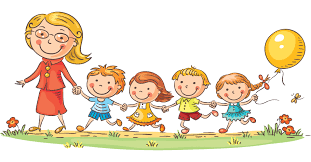  Učiteľky sa stávajú druhými rodičmi 20 detí a ich pozornosť práve tomu vášmu dieťaťu je, pochopiteľne, obmedzená. Napriek maximálnej snahe učiteliek, dieťa nemôže pociťovať v škôlke rovnaký komfort v porovnaní so starostlivosťou, ktorý mu poskytuje matka.  Preto je veľmi dôležité  na to dieťa pripraviť.        Rodičia, ale i deti môžu prežívať stavy úzkosti z tejto separácie. Mamy, rovnako ako deti, prežívajú toto odlúčenie ťažko. Mali by sa s tým však čo najskôr vyrovnať. Čím menej pochybností a neistoty uvidia deti v očiach rodičov, tým jednoduchšie sa budú novej situácii prispôsobovať.     Adaptačné obdobie môže byť často sprevádzané veľkými emóciami zo strany dieťaťa.  Strach, úzkosť, hnev, to všetko môžu byť oprávnené emočné reakcie dieťaťa na prvé dni v škôlke. Rodičia sa často čudujú, prečo niektoré deti takto extrémne reagujú. Je to jeho normálna reakcia na neznámu situáciu. Dieťa sa nevie inak brániť. Chýba mu skúsenosť na  spracovanie nových situácii. Predstavme si, ako by sme sa cítili, keby sme sa ocitli na novom pracovisku. Asi by sme tiež boli na začiatku zmätení.Vstup do škôlky je stres a prekážka, ktorú treba prekonať, nie odstrániť.Ak sa dieťa naučí, že rodič tu nie je len na to, aby odstraňoval prekážky, ale aby mu ich pomohol prekonávať, bude pripravené tieto stratégie využiť aj vo svojom neskoršom živote. To je veľmi dôležitá rodičovská úloha pre život dieťaťa.1. Pokiaľ dieťa rodič prehnane ochraňuje a odstraňuje prekážky z jeho dosahu, fixuje ho v nežiaducom stave. 2. Naopak vystavovanie dieťaťa primeraným prekážkam naučí dieťa lepšie zvládať záťažové situácie. 3. Dôležité je, aby bol rodič vnímavý, čo dieťa zvládne a čo už nie, aby nedošlo zbytočne k jeho preťažovaniu. Prerušenie adaptačného procesu- Niekedy treba adaptačný proces prerušiť pre nezrelosť dieťatka, jeho neschopnosť prispôsobiť sa, neschopnosť zvládnuť záťaž. Vždy je však potrebné, nevzdávať to skôr ako je nutné.     Citlivý rodič a učiteľka vedia nutnosť odloženia nástupu do škôlky, alebo prerušenia adaptácie odhadnúť. Je  to úplne v poriadku, pretože vždy musí ísť o dobro dieťaťa. Ak je dieťatko zrelšie, vždy je možné sa k „zaškôlkovaniu“ vrátiť. Už teraz sa tešíme na nových kamarátov a držíme palce deťom, ale aj vám, milí rodičia!Čo ma zvládnuť dieťa pred nástupom do MŠSkúšaním a trénovaním samostatnosti v domácom prostredí pomôžete dieťaťu ľahko zvládať základné činnosti bez stresu.zlozvyky – cumlíkypýtať sa na WC – žiadne plienky- dôslednosť a pravidelnosť používanie vreckovkysamostatnosť – pri obliekaní, aj pri hraní- vydržať istý čas bez rodičov                                        režim dňa  - príchody do MŠ do 8. 30 hod          pravidelný spánok cez obed, žiadne fľaše s mliekom pred spaním                      odchody z MŠ po 14.30 hod.- prvé dni podľa dohody     strava  -  samostatne jesť s lyžicou a piť z pohára                        -   pri stolovaní sedieť pri stole, neodbehovať                        - podávať tuhú stravu, vedieť hrýzť a žuvať - na obed polievku aj druhé jedlo                                                                                      -  jesť rôzne pomazánky, šaláty, ovocie  Obľúbené ,,mojkadlo,, či iná hračka ho budú sprevádzať v prvých dňoch a poskytnú útočisko pri zvládaní noviniek a zmien.Požiadavky na rodiča-    Nestrašte deti škôlkou.-    Trénujte postupné odlúčenie od rodičov, aj keď na krátko, v známom prostredí.-    Umožnite dieťaťu kontakt s rovesníkmi, aby sa učilo rešpektovať potreby a požiadavky        iných detí.-    Pri odchode sa príliš dlho nelúčte.-    Nedávajte pred dieťaťom najavo svoje obavy a neistotu, naopak chváľte ho.-    Dodržte čas príchodu, ktorý ste sľúbili.-    Vždy s dieťaťom hovorte o jeho zážitkoch a skúsenostiach, podporujte ho a chváľte     za samostatnosť, odvahu.-    Ak máte akékoľvek pochybnosti, konzultujte svoje dojmy aj s učiteľkou v MŠ,        komunikáciou možno predísť mnohým nedorozumeniam.Dôverovať učiteľke - nezasahovať učiteľke  do pravidiel triedy a jej odbornosti     dávať učiteľke pravdivé informácie o dieťatiČo potrebuje dieťa pri nástupe do MŠ - Dieťa musí mať všetky veci označené menom!označený hrebeň , vlhčené obrúsky, papierové vreckovky, mikrotenové vrecká,pyžamo- označiť menom, prezúvky s uzavretou pätou (nie vsuvky), nie na viazanie,náhradné oblečenie uložiť do tašky a do skrinky,potvrdenie od lekára o potravinových alergiách/intoleranciách,odporúčame obliekať deťom pohodlné oblečenie a obuv, ktorého prípadne znečistenie,     poškodenie Vám nebude vadiť. ( tepláky, legíny), nepoužívať traky, opasky.